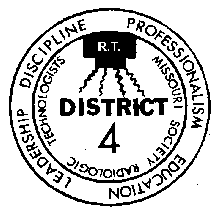 FOURTH DISTRICTMISSOURI SOCIETY OF RADIOLOGIC TECHNOLOGISTSSaturday SeminarOctober 27, 2018St. Clare Hospital, 1015 Bowles Ave., Fenton, Mo. 63026Fr. Krings Conference Center7:15 – 8:00 	Registration – Lite snacks and beverages 	7:55 will be opening remarks8:00 – 9:00	The Role of Medical Imaging Professionals in the Response to Radiological EmergenciesAustin Turner, MS, CNMT, PET, RT(MR)9:00 – 10:00		Medical Legal Aspects of Radiology and MedicineMichael D. Ward, PhD, RT(R), FMoSRT, FASRT10:00 – 10:15	Break		Lite snacks and beverages10:20 – 11:20	 	Functional MRIMarcey Kennedy, MA, ARMRIT, RT (MR)11:20 – 12:20 	3D Mammography Peggie Sanders, BA, RT(R)(M)12:30 – 1:00 		Lunch		Included in registration1:00 – 2:00		The Transgender Patient in RadiologyPatrick Murphy, BS, RT(R)(CT)2:00 – 3:00	Overview of the US DOT Hazardous Materials (Hazmat) Transportation and Transportation ComplianceScott J. Surovi, CNMT, RT(R)(N)3:00 – 3:20 	Break		Lite snacks and beverages3:20 – 4:20		Pet/CT in OncologyJamie Gladson, MSRS, CNMT, RT(CT)4:20 – 5:20		Nuclear Medicine and the Early Detection of Alzheimer’s DiseaseJeff A. Galen, MEd, CNMTFOURTH DISTRICTMISSOURI SOCIETY OF RADIOLOGIC TECHNOLOGISTSSaturday Seminar October 27, 2018First Name _____________________ M.I. ___ Last Name ____________________________Mailing Address___________________________________Credentials_________________City _________________________________ State __________ Zip ___________________Home/Work Phone (         )_____________________ E-Mail ______________________________We need a valid email in order to send confirmation of receipt of your registration.This special seminar is offering 8 hours of continuing education. To cover the expense of breaks  and lunch, we have instituted the following charges to cover our costs!Students $25.00	Members (includes GSLANM & ISSRT )  60.00	Non-members $80.00You may join 4th District MoSRT with registration and pay Member price.Membership fee is $20 and covers 7/1/18 – 6/30/19 membership year.Preregistration – RECEIVED by October 19, 2018	    NO ONSITE REGISTRATION!!Registration includes breaks and a box lunch!!Make your check payable to: Fourth District, MSRTSubmit to: Barbara W. Hente3708 Joyce StreetGranite City, Illinois 62040Meeting Location: St. Clare Hospital, 1015 Bowles Ave., Fenton, Mo. 63026Fr. Krings Conference CenterCampus map:   https://www.ssmhealth.com/SSMHealth/media/Documents/stclare-parking-campus-map.pdfFree parking!We will open at 7:15am and Program will start promptly at 8:00am.8 Category A Continuing Education credits have been applied for from theAmerican Society of Radiologic TechnologistsProgram is preliminary and is subject to change.For up-to-date District information call Barbara Hente cell 618 419-5800